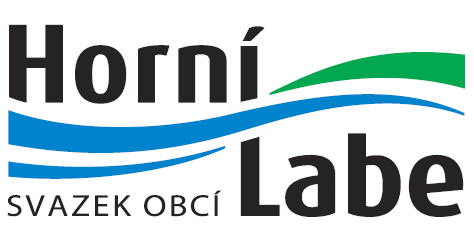 Svazek obcí Horní LabeNáměstí 69, 543 71 HostinnéIČO: 711 69 431Členské obceSvazku obcí Horní LabeHostinné 17.04.2018 Pozvánka na 69. jednání výkonné rady Svazku obcí Horní Labe, které se uskutečnív úterý 24.04.2018 v 9:00 hodinv zasedací místnosti v přízemí budovy Městského úřadu HostinnéProgram jednání:Zahájení, schválení programu, volba ověřovatelů zápisu a návrhové komiseZpráva o zavádění GDPR v SOHLŽivnostenské oprávnění pro SOHL – GDPRNabídka dotačních příležitostí pro obce (cyklostezky, SDH, zateplení budov)MAP – aktualizace Strategického rámce, Memorandum o spolupráciAktualizace směrnicDodatek č. 1 smlouvy o spolupráci s městem HostinnéCentrum společných služeb – informace o činnosti      Zpráva z jednání kontrolní skupiny  RůznéDiskuze a závěrIng. Dagmar Sahánková v. r.předsedkyně svazkuTel.: 499 404 730 – předsedkyně svazku 					e-mail: starostka@muhostinne.czTel.: 499 404 733 – sekretariát svazku 				            e-mail: sekretariat@muhostinne.cz